                       Preassedieđáhus Ođđa CD.                               Johan Sara jr.                              Sea Sami, SeeJohan Sara jr. riegádan ja bajásšaddan Álttás orru dál Mázes. Son almmuha dál su oktanuppelogát skearru. Dát skearru lea vuosttaš golmma skearrus - triologija mas leat báddejun jienain rittuguovlluin Finnmárkkus. Jienat ábis, lottiin, fatnasiin, ja suhkamis geavahuvvojit viidáseabbot triologija čađa dramaturgálaččat, dynámalaččat ja ceahkkálagaid. Jurdda dán almmuheamis lea čálmmustahttit Finnmárkku rittu-sámiid eallima jienaid bokte. Lea dáiddalaš doaimma mas lea čielga fáddá. Dát triologija lea joatkka Transmission triologijas mii čálmmusta sámi máilmmi duoddaris dahje sis-Finnmarkkus. Johan bajásšattai Álttás ja Stierdnás ja sus lea lagaš oktavuohta merrii ja dan eallimii mii lea rittu-guovlluin.  Olles dát ilbmi lea vurkejuvvun su muitui mánnávuođa rájes.  Ahte máhccat – nugo son ieš muitala – su máttuide, lea dehálaš, muhto maddái cuohcá dovdduide. Jievžat jienaid mánná- ja nuorravuođa dovdduid ja vásáhusaid vuođul lea leamaš stuorra plána Johanis. Dán prošeavttas leat maid eará ulbmil. Nugo čájehit luonddu ja servodaga, ja geahččalit dáid áššiid vásihit ođđa vuogi mielde vai buorebut čilget mas mii beroštat dáppe davvin. Mátki lea mis, nu lagaš ja árgabeaivválaš, muhto fuomáškeahttá min stobuglása olggobealde. Johan dadjá: Dušše dan ahte máhccat daid mu buori muittuide lea mutnje álmmustus. Lottit, mearra, guolli, iešguđetge dálkkit, fánas, suhkan, bohccot ja maiddái hádja – buot dát šaddet perspektiivas. Àibbas erenoamáš luondu ja guovlu gos leat nu ollu vejolašvuođat.  Dream society … áibbašeapmi duohtavuhtuii, dasa ahte leat dás justa dál… dan ahte niegadit. Jurddašit ahte máttut leat dehálaččat hábme identitehta mii dahká min rámisin. Diehtit dan ahte dáppe leat mu máttarmáttuin leamaš orrunbáiki máŋga čuohtejagi dahká juoga olbmo vuoiŋŋain. Dát jurdagat buktet vuoibmaga ja doaivaga joatkit árbbiid, ja maddái ođasmahttimii. Dat addá vuođu boahtte boalvvaide sáhttit rámiin dadjat ”mun vásihin stoarpma, muhto ii dat dolvon mu”. Giitu eanan eatni dán čappa báikkis gos mii orrut ja buot dan musihkas maid don iešráđálaččat ja udnolaččat midjiide skeŋket. Čohkket ja guldal… Luondu hálida dutnje muitalit juoga. Ja illut boahtte almmuhussii!      STI11 CD All rights reserved © & P 2016 STIERDNA, pb 95,N-9525 Máze                 www.stierdna.com              johansara@gmail.com             Stierdna RLabel /Facebook                                        www.musikkoperatorene.no                Artista oktavuohta:  +47 97618383       johansara@gmail.com                                           Johan Sara jr. +47 97618383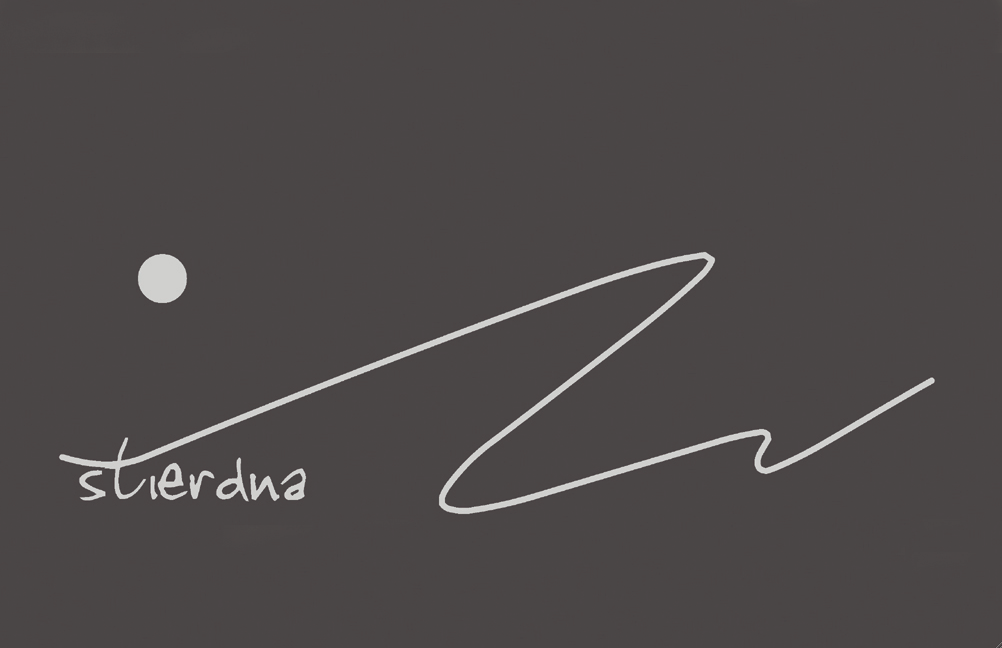 